от 23 ноября 2021 г.		                                                                               № 93г. Ухта, Республика Коми О внесении изменений в решение Совета МОГО «Ухта» от 14 мая 2008 г. № 174 «Об утверждении Порядка ведения бюджетного процесса в МОГО «Ухта» Руководствуясь статьей 9 Бюджетного кодекса Российской Федерации, статьёй 53 Устава МОГО «Ухта», Совет муниципального образования городского округа «Ухта» РЕШИЛ:Внести изменения в решение Совета МОГО «Ухта» от 14 мая 2008 г. №174 «Об утверждении Порядка ведения бюджетного процесса в МОГО «Ухта» (далее – Порядок) следующего содержания: Пункт 7 статьи 33 Порядка изложить в следующей редакции:«7.	Совет округа рассматривает проект решения о бюджете городского округа не позднее 24 декабря текущего финансового года и выносит решение об утверждении бюджета городского округа.».Настоящее решение вступает в силу со дня его официального опубликования.Контроль за исполнением настоящего решения возложить на постоянную комиссию Совета МОГО «Ухта» 6-го созыва по вопросам бюджета, экономической политики и предпринимательской деятельности.Совет муниципального образования городского округа «Ухта» 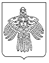 «Ухта» кар кытшлöн муниципальнöй юкöнса Сöвет РЕШЕНИЕ КЫВКöРТöД11-е (внеочередное) заседание 6-го созыва РЕШЕНИЕ КЫВКöРТöД11-е (внеочередное) заседание 6-го созыва РЕШЕНИЕ КЫВКöРТöД11-е (внеочередное) заседание 6-го созыва Глава МОГО «Ухта» - руководитель администрации МОГО «Ухта»М.Н. ОсмановПредседатель Совета МОГО «Ухта»А.В. Анисимов